Üstün İslâm Ve Altın Kültürümüz’ün Ve Yüce İslâmî Ve Altın Kültürel Ölçülerimiz’in ve / veya İslâmî ve Millî Değerlerimiz’in kaynaklarının yâni, Evrensel Bilgi’nin En Gerçek Kaynakları olan İSLÂM ya da dolayısıylaKUR’AN VE SÜNNETHakkında dünyânın en Meşhur Akıllı İnsanlarının GÖRÜŞLERİNİ inceledim. Bu icelemelerimin sonunda şu sonuca varmış bulunuyorum:“Şu dünyâda en çokKUR’AN VE PEYGAMBERİMİZ (SAV) EFENDİMİZİTanıdığıma Seviniyorum”İşte GÖRÜŞ bildiren o MEŞHURLAR:Prof. Dr. Mustafa TEMİZElektromanyetik Alanlar Ve Mikrodalga Tekniği Anabilim Dalı’ndaEMEKLİ ÖĞRETİM ÜYESİhttp://mtemiz.com/http://mtemiz.com/bilim/bilimkosesi.htm11.06.2022NAPOLYON BONAPAT“Öyle zannediyorum ki, yakında bütün dünyânın aklı başında kültürlü insanlarını bir araya toplayarak bir hükümet kurmak ve bu hükümeti KUR’ÂN’I KERÎM’de yazılı olan esaslara göre İdâre Etmek İmkânını bulacağım. Ancak, Kur’an’da yazılı olan Esasların Doğruluğuna İnanıyorum. Bunlar, insanları bahtiyarlığa götürecektir.”“Kur’ân’ı Kerîm’i okudukça, onun sıradan bir edebî eser olmadığını hemen hissedersiniz.”“Kur’ân’ı Kerîm, kalpten gelen ve diğer bütün kalplere hemen nüfûz eden bir eserdir. Diğer bütün eserler, Bu Muazzam Eser Yanında, çok sönük kalır.”“Kur’ân’ı Kerîm’in göze çarpan ilk karakteri, Onun Doğru Ve Mükemmel Ve Yol Gösterici, Dürüst Bir Rehber Olmasıdır. Bence Kur’ân’ı Kerîm’in en büyük meziyeti budur. Bu meziyet diğer birçok meziyetlere de yol açmaktadır.”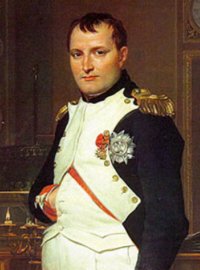 Napolyon Bonapat